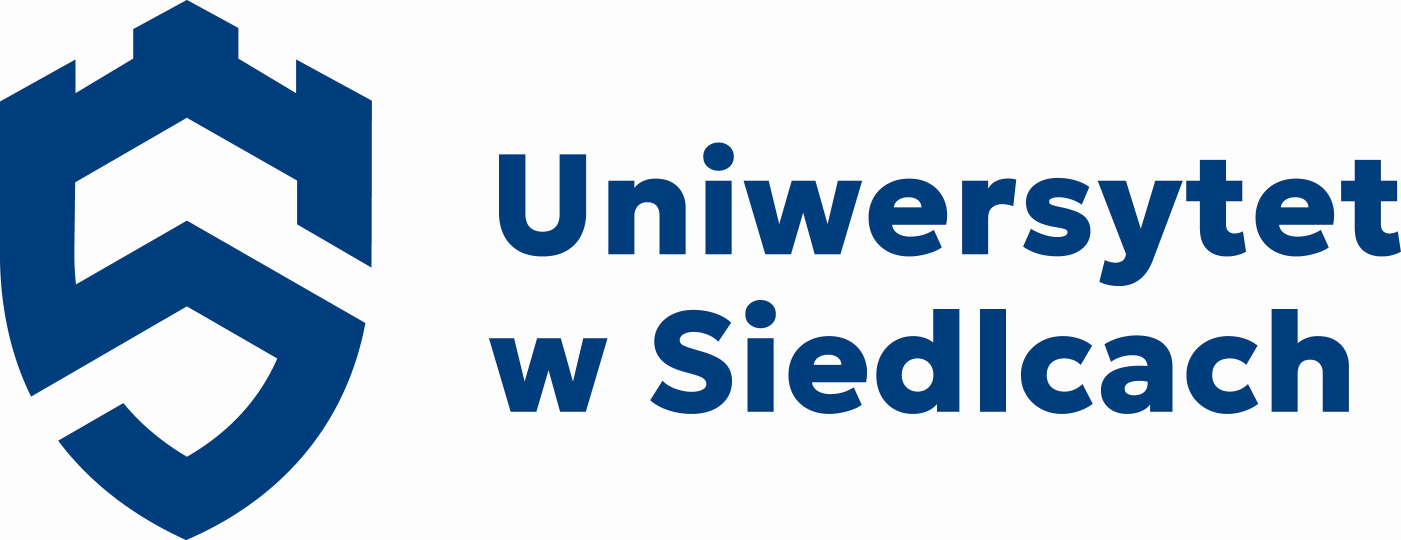 Oświadczenie „green travel” uczestnika mobilności Erasmus+  Oświadczam, że podróż z ……………………………….. do ………………………………………. w obie strony w ramach mobilności Erasmus+ w dniach …………………………………. będę odbywać niskoemisyjnymi środkami transportu: autobus/ pociąg/ wspólna podróż samochodem grupy osób do tego samego miejsca.*								data i podpis uczestnika							………………………………………………………*wybrać właściwe